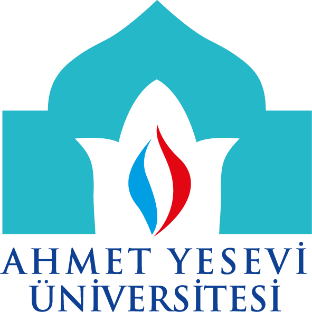 FAKÜLTE ADI BURAYA YAZILMALIDIRPROGRAM ADI BURAYA YAZILMALIDIRTEZSİZ YÜKSEK LİSANS DÖNEM PROJESİDÖNEM PROJESİNİN ADI BU BÖLÜME YAZILMALIDIRHAZIRLAYANHazırlayanın adı soyadı bu bölüme yazılmalıdırDANIŞMAN ÖĞRETİM ÜYESİDanışman adı soyadı bu bölüme yazılmalıdır2018ETİK İLKELERE UYGUNLUK BEYANIDönem proje yazma sürecinde bilimsel ve etik ilkelere uyduğumu, yararlandığım tüm kaynakları kaynak gösterme ilkelerine uygun olarak kaynakçada belirttiğimi ve bu bölümler dışındaki tüm ifadelerin şahsıma ait olduğunu beyan ederim.                                                                                                                                                         Adı SoyadıDÖNEM PROJESİNİN ADI BU BÖLÜME YAZILMALIDIR
Hazırlayanın adı soyadı bu bölüme yazılmalıdır
AHMET YESEVİ ÜNİVERSİTESİPROGRAM ADI BU BÖLÜME YAZILMALIDIR2018
ÖZET


Anahtar Kelimeler: Danışman:DÖNEM PROJESİNİN İNGİLİZCE ADI BU BÖLÜME YAZILMALIDIR
Hazırlayanın adı soyadı bu bölüme yazılmalıdır
AHMET YESEVI UNIVERSITYİNGLİZCE PROGRAM ADI BU BÖLÜME YAZILMALIDIR2018
ABSTRACT


Keywords:Advisor:İÇİNDEKİLER                               ETİK İLKELERE UYGUNLUK BEYANI	iiÖZET	iiiABSTRACT	ivİÇİNDEKİLER	vŞEKİLLER LİSTESİ	viTABLOLAR LİSTESİ	viiSİMGELER VE KISALTMALAR	viiiBÖLÜM I GİRİŞ	11.1. Problem	11.2. Araştırmanın Amacı	11.3. Araştırmanın Önemi	11.4. Sayıltılar	11.5. Sınırlılıklar	11.6. Tanımlar	1BÖLÜM II KAVRAMSAL ÇERÇEVE	22.1. Başlık	22.2. Başlık	22.2.1. Alt başlık	2BÖLÜM III YÖNTEM	33.1. Araştırmanın Modeli	33.2. Evren ve Örneklem	33.3. Veri Toplama Araçları	33.4. Verilerin Toplanması	33.5. Verilerin Analizi	3BÖLÜM IV BULGULAR VE YORUM	44.1. Birinci araştırma sorusuna(alt problem) ilişkin bulgular.	44.2. İkinci araştırma sorusuna(alt problem) ilişkin bulgular.	44.3. Üçüncü araştırma sorusuna(alt problem) ilişkin bulgular.	4BÖLÜM V SONUÇ, TARTIŞMA VE ÖNERİLER	55.1. Sonuç	55.2. Tartışma	55.3. Öneriler	5KAYNAKÇA	6EKLER	7ŞEKİLLER LİSTESİTABLOLAR LİSTESİSİMGELER VE KISALTMALARBÖLÜM I
GİRİŞ1.1. Problem1.2. Araştırmanın Amacı1.3. Araştırmanın Önemi1.4. Sayıltılar1.5. Sınırlılıklar1.6. TanımlarBÖLÜM II
KAVRAMSAL ÇERÇEVE2.1. Başlık          2.2. Başlık2.2.1. Alt başlık                                                        BÖLÜM III
YÖNTEM3.1. Araştırmanın Modeli3.2. Evren ve Örneklem3.3. Veri Toplama Araçları3.4. Verilerin Toplanması3.5. Verilerin AnaliziBÖLÜM IV
BULGULAR VE YORUM4.1. Birinci araştırma sorusuna(alt problem) ilişkin bulgular.4.2. İkinci araştırma sorusuna(alt problem) ilişkin bulgular.4.3. Üçüncü araştırma sorusuna(alt problem) ilişkin bulgular......BÖLÜM V
SONUÇ, TARTIŞMA VE ÖNERİLER5.1. Sonuç5.2. Tartışma5.3. ÖnerilerKAYNAKÇAEKLER